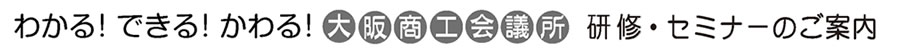 　　　　　　　　　　　　　　　申込方法・注意事項・お問合せ　　　　　　　　　　　　　　　　①下記欄にご記入のうえFAXでお申し込み下さい。申込み後３営業日以内に受付確認のご連絡を、開講１週間前に受講票を原則メールでお送りします。受付の確認や受講票が届かない場合は下記までご連絡下さい。②受講料は下記に開講２営業日前迄にお振込み下さい。左記を過ぎてのキャンセルは受講料の返金はいたしかねます。③講師業・士業・コンサルタント業等、講座の進行を妨げたり他の受講者の迷惑となる行為がある(あった)方、反社会的団体の構成員と認められる方は、受講をお断りします。④ご記入頂いた情報は大阪商工会議所からの各種連絡･情報提供のために利用するほか講師に参加者名簿として配布します。◎主催・お問合せ：大阪商工会議所　研修担当　TEL：０６－６９４４－６４２１　FAX：０６－６９４４－５１８８受講申込書　この用紙のまま　06-6944-5188　にFAXしてくださいマネージャーは「最前線の経営者」であれ！人と組織を強くするマネジメントの基礎固め講座セミナー概要セミナー概要日時２０１7年２月７日（火）１０：００ ～ １７：００（昼食お弁当ご用意）会場大阪商工会議所 北支部2階会議室（南森町･大阪天満宮）受講料会員２４，６９０円　一般　３７，０３０円（一人当たり。テキスト、昼食お弁当、消費税込み）講師人材パワーアップコンサルティング株式会社代表取締役社長　二宮　靖志　氏松下電工(株)（現パナソニック(株)）人事労務部門、ベンチャー企業のマーケティング担当役員、経営コンサルティング会社役員を歴任後、07年に人材パワーアップコンサルティング株式会社設立。上場企業から中小企業まで、経営課題に直結する組織･人事改革をはじめ、目標管理･戦略実行の現場指導にクライアントからの信頼が厚い。セミナー実績も豊富。りそな銀行大阪営業部 当座 ０８０８７２６三菱東京ＵＦＪ銀行瓦町支店 当座 ０１０５２５１三井住友銀行船場支店 当座 ０２１０７６４・口座名 大阪商工会議所  ｵｵｻｶｼｮｳｺｳｶｲｷﾞｼｮ ・ご依頼人番号　９１１０１０００００ の１０桁と貴社名をご入力下さい。・振込手数料は貴社にてご負担下さい。左記銀行と埼玉りそな銀行の本支店のATMからのお振込は手数料不要。会社名会員番号会員番号所在地〒〒〒〒〒〒〒〒〒〒業　種業　種所在地〒〒〒〒〒〒〒〒〒〒従業員数従業員数人人人フリガナ受講者名❶年齢歳歳歳性別男・女男・女所属部署･役職所属部署･役職所属部署･役職フリガナ受講者名❶受講者メルアド受講者メルアド受講者メルアド受講者メルアド受講者メルアドフリガナ受講者名❷年齢年齢　　　歳性別性別男・女男・女所属部署･役職所属部署･役職所属部署･役職フリガナ受講者名❷受講者メルアド受講者メルアド受講者メルアド受講者メルアド受講者メルアド連絡担当者名連絡担当者名連絡担当者所属部署･役職連絡担当者所属部署･役職連絡担当者所属部署･役職連絡担当者所属部署･役職連絡担当者メルアド連絡担当者メルアドTELFAX受講料受講料人分　　　　　　　円を　　　月　　　日　　　　　　　　　　銀行へ振込予定人分　　　　　　　円を　　　月　　　日　　　　　　　　　　銀行へ振込予定人分　　　　　　　円を　　　月　　　日　　　　　　　　　　銀行へ振込予定人分　　　　　　　円を　　　月　　　日　　　　　　　　　　銀行へ振込予定人分　　　　　　　円を　　　月　　　日　　　　　　　　　　銀行へ振込予定人分　　　　　　　円を　　　月　　　日　　　　　　　　　　銀行へ振込予定人分　　　　　　　円を　　　月　　　日　　　　　　　　　　銀行へ振込予定人分　　　　　　　円を　　　月　　　日　　　　　　　　　　銀行へ振込予定人分　　　　　　　円を　　　月　　　日　　　　　　　　　　銀行へ振込予定人分　　　　　　　円を　　　月　　　日　　　　　　　　　　銀行へ振込予定人分　　　　　　　円を　　　月　　　日　　　　　　　　　　銀行へ振込予定人分　　　　　　　円を　　　月　　　日　　　　　　　　　　銀行へ振込予定人分　　　　　　　円を　　　月　　　日　　　　　　　　　　銀行へ振込予定人分　　　　　　　円を　　　月　　　日　　　　　　　　　　銀行へ振込予定受講票について受講票について□受講票は連絡担当者気付けでメール希望　□受講票は受講者本人宛でメール希望　□受講票はFAXで送信希望□受講票は連絡担当者気付けでメール希望　□受講票は受講者本人宛でメール希望　□受講票はFAXで送信希望□受講票は連絡担当者気付けでメール希望　□受講票は受講者本人宛でメール希望　□受講票はFAXで送信希望□受講票は連絡担当者気付けでメール希望　□受講票は受講者本人宛でメール希望　□受講票はFAXで送信希望□受講票は連絡担当者気付けでメール希望　□受講票は受講者本人宛でメール希望　□受講票はFAXで送信希望□受講票は連絡担当者気付けでメール希望　□受講票は受講者本人宛でメール希望　□受講票はFAXで送信希望□受講票は連絡担当者気付けでメール希望　□受講票は受講者本人宛でメール希望　□受講票はFAXで送信希望□受講票は連絡担当者気付けでメール希望　□受講票は受講者本人宛でメール希望　□受講票はFAXで送信希望□受講票は連絡担当者気付けでメール希望　□受講票は受講者本人宛でメール希望　□受講票はFAXで送信希望□受講票は連絡担当者気付けでメール希望　□受講票は受講者本人宛でメール希望　□受講票はFAXで送信希望□受講票は連絡担当者気付けでメール希望　□受講票は受講者本人宛でメール希望　□受講票はFAXで送信希望□受講票は連絡担当者気付けでメール希望　□受講票は受講者本人宛でメール希望　□受講票はFAXで送信希望□受講票は連絡担当者気付けでメール希望　□受講票は受講者本人宛でメール希望　□受講票はFAXで送信希望□受講票は連絡担当者気付けでメール希望　□受講票は受講者本人宛でメール希望　□受講票はFAXで送信希望